FEN EDEBİYAT FAKÜLTESİFİZİK BÖLÜMÜFizik I-II DersleriMekanik ve Elektrik. HaftaFizik I ve Fizik II adı altında iki sömestir okutulan bu derste aşağıda künyesi ve içerikleri verilen kitap, konu içindeki örnekleri ve bölüm sonundaki problemleriyle birlikte okutulmaktadır.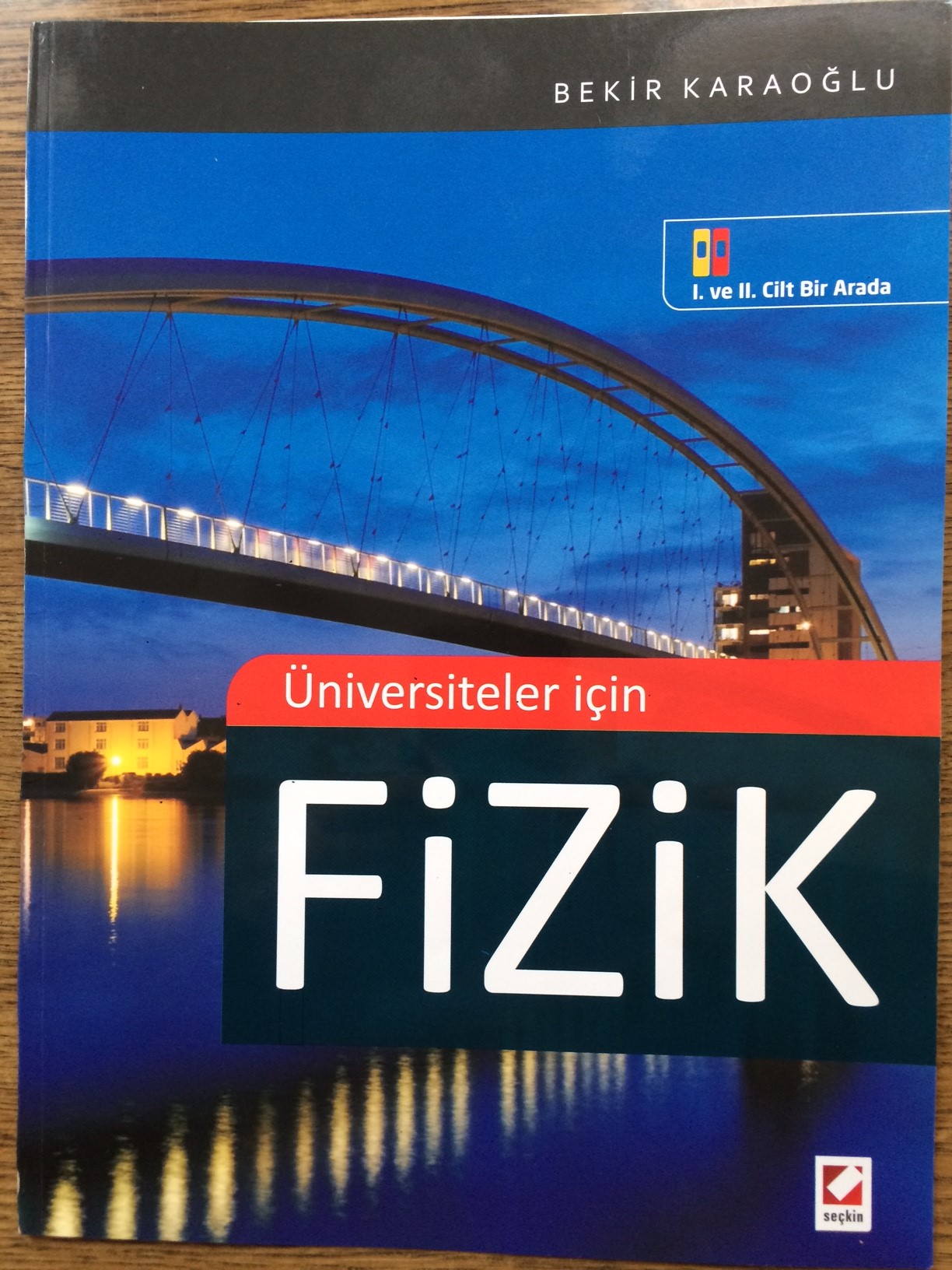 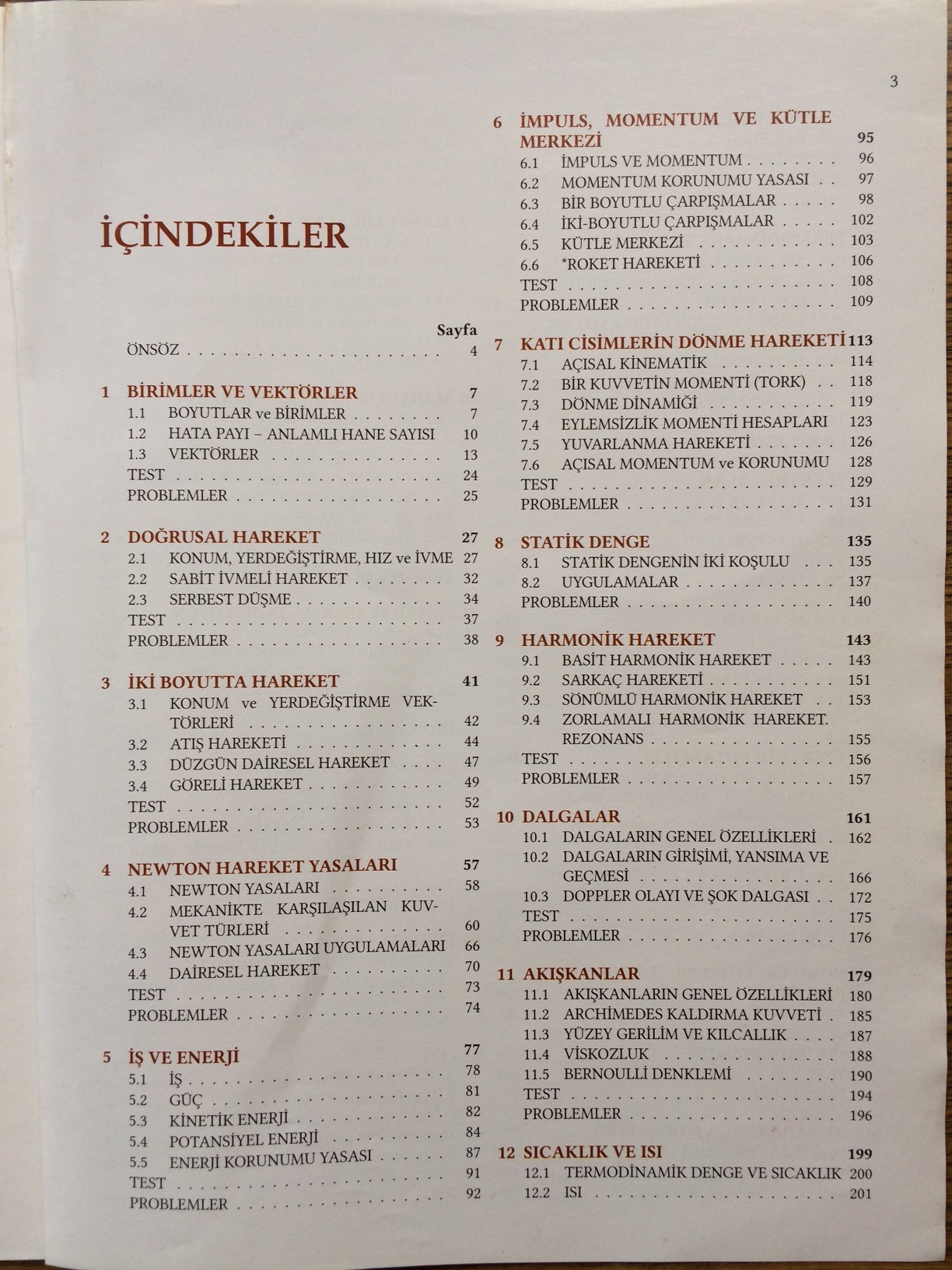 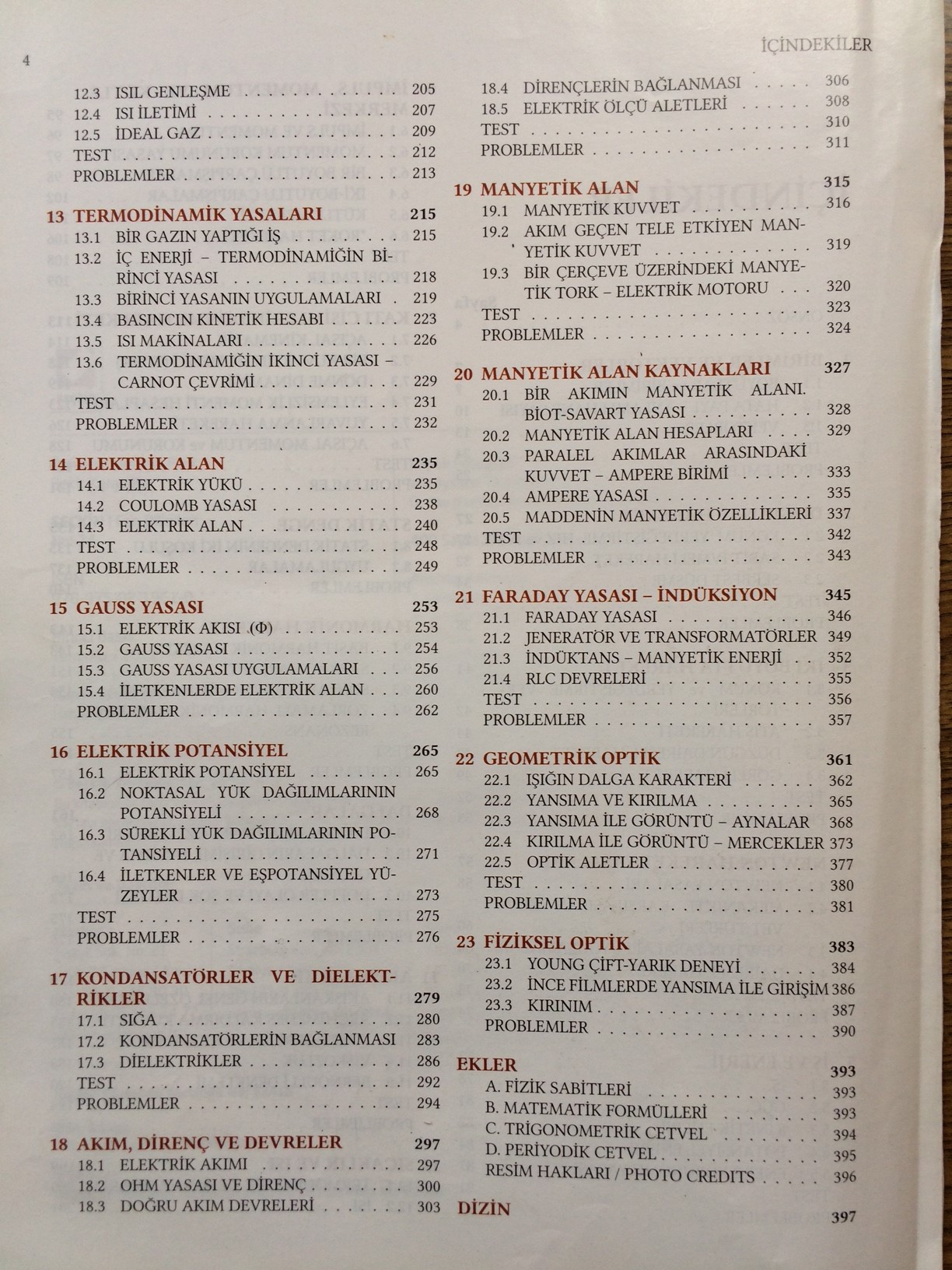 